KUPNÍ SMLOUVAČ. 11-2023kterou dle ustanovení § 2079 a násl. zákona č. 89/2012 Sb., ob čanského zákoníku, v platném znění, uzavřely níže uvedeného dne, měsíce a roku a za následujících podmínek tyto smluvní strany:ZÁKLADNÍ ŠKOLA, OSTRAVA – PORUBA, J. ŠOUPALA 1609, p řísp ěvková organizaceSídlem: Jana Šoupala 1609/6, Ov. - Poruba, 708 00Zastoupená Ing. Milanem Chalupou, ředitelem školyIČ: 70984751 na straně jedné a dále v textu pouze jako „kupující“aGASTRO MACH, s.r.o.Sídlem: Za Podjezdem 449/9, 790 01, JeseníkZastoupená panem Janem Machem, jednatelem společnostiIČ: 278 18 861DIČ: CZ27818861 Zapsán v obchodním rejstříku vedeném Krajským soudem v Ostravě, v oddílu C vložka 30563Bankovní spojení: účet č. 123-4337570277/0100 vedený u Komerční banky, a.s.na straně druhé a dále v textu pouze jako „prodávající“I. Předmět koupě a prodeje1. Prodávající prohlašuje, že je výlučným vlastníkem následujících movitých věcí:Dodávka konvektomatu 20x GN 1/1, včetně zavá žecího vozíku a příslušenstvíVozík zavá žecí, stojanový, standard, 20ti zásuvovýCartrige filtrační + instalační sadaDoprava, montáž, zaškolení personálu, revize elektrická(dále v textu jen jako „předmět koupě“).2. Kupující bere na vědomí a výslovně souhlasí s tím, že předmět koupě je zcela nový, tj.nejedná se o věc použitou (opotřebenou).II. Kupní cena a její úhrada1. Prodávající touto smlouvou a za podmínek v této smlouvě dohodnutých, tj. zejména jako věc zcela novou (nepoužitou), včetně všech součástí a příslušenství, prodává předmět koupě kupujícímu a kupující předmět koupě za podmínek dohodnutých v této smlouvě, v tomto stavu kupuje do svého výlučného vlastnictví za uvedenou cenu stanovenou dohodou smluvních stran(dále také jen jako „Kupní cena“)Nabídková cena bez DPH 554.643,80 KčDPH 116.475,20 KčNabídková cena celkem vč. DPH 671.119,00 KčSlovy: šest set sedmdesát jedna tisíc jedno sto devatenáct korun českých.Prodávající tímto bere na vědomí a výslovně souhlasí s tím, že kupující předmět koupě kupujev souvislosti s realizací veřejné zakázky malého rozsahu na dodání konvektomatu.2. Kupující se zavazuje zaplatit prodávajícímu Kupní cenu následujícím způsobem, respektive tak, že kupující prodávajícímu zaplatí celou Kupní cenu včetně DPH za jakýchkoli okolností, a to na základě daňového dokladu v podobě faktury, na bankovní účet a pod variabilním symbolem dle příslušného daňového dokladu. Smluvní strany ujednávají, že splatnost faktury dle předchozí věty bude třicet (30) dní ode dne jejího vystavení. Smluvní strany ujednávají, že výše dohodnutým způsobem bude mezi nimi Kupní cena řádně vypořádána.III. Předání a p řevzetí předmětu koupě a dokladůStrana 1 (celkem 3)1. Prodávající se tímto zavazuje předmět koupě kupujícímu odevzdat (dodat) po podpisu smlouvy,nejpozději však do konce roku 2023 a to v následujícím místě dodání školní kuchyně základní školy,J. Šoupala 1609, Poruba, 708 00 Ostrava. Ve stejném termínu a místě se kupující zavazuje předmět koupě od prodávajícího převzít.P ředání a převzetí předmětu koup ě se smluvní strany zavazují osvědčit svými podpisy napísemném předávacím protokolu, ve kterém musí být zejména konstatováno, že si k upujícípředmět koupě před jeho převzetím od prodávajícího pe člivě prohlédl a od prodávajícíh o jejpřebírá a převzal bez jakýchkoli zjevných vad či poškození.2. Prodávající se zavazuje spolu s předmětem koupě dodat předat kupujícímu i následujícídoklady a/nebo věci a/nebo vybavení: návod k použití v českém jazyce ; prohlášení o shodě,pokud není součástí návodu k použití; protokol o zaškolení a poučení obsluhy; souhrnnýzáruční list; poučení o údržbě nerezových výrobků; servisní knížka.IV. Záruka za jakost1. Poskytnutá záruka a reklamace se řídí zákonem č. 89/2012 Sb., občanským zákoníkem, v platnémznění.Záruka na dodávané zařízení je stanovena výrobcem dle záručních listů. Zhotovitel garantuje, že u instalovaného zařízení bude záruční lhůta na konvektomat minimálně dvacet čtyři (24) m ěsíců. Zhotovitel se touto smlouvou zavazuje k provádění záručního servisu dodaných zařízení. Zhotovitel prohlašuje, že disponuje vlastním servisním týmem proškolených servisních techniků s oprávněním potřebným k opravám dodávaných zařízení. Objednatel bude objednávat servisní služby výhradně písemně, a to na email: servis@gastromach.czZhotovitel je povinen před předáním díla zajistit řádné proškolení obsluhy. Zároveň objednatel je povinen se seznámit a následně dodržovat návody k obsluze a údržbě v šech stroj ů a zařízení a to tak, že při personálních změnách v provozu zajistí opakované proškolení. Toto je podmínkou zachování sjednaných záručních lhůt.Prokáže-li se ve sporných případech, že objednatel reklamoval vadu nebo vady díla neoprávněně, například nebude-li jím reklamovaná vada vadou ve smyslu obecně závazných právních předpisů (zejména zavinil-li nefunkčnost či poškození díla objednatel, a to například nedostatečnou či nevhodnou údržbou), nebo se na ni nebude vztahovat záruka, není zhotovitel povinen takovou vadu odstranit bez toho, aniž by mu objednatel uhradil veškeré v souvislosti s odstraněním vady vzniklé náklady.Smluvní strany sjednávají, že záruka za jakost díla a kterékoli jeho části automaticky zaniká v případě, jestliže bude v záruční době proveden do díla či jakékoli jeho části jakýkoli neodborný nebo jiný zásah osobou odlišnou od zhotovitele (to s výjimkou povinné údržby) .V. Odpovědnost prodávajícího za škodu a smluvní pokuta1. Dostane-li se zhotovitel svým zaviněním do prodlení s provedením díla, je povinen zaplatitobjednateli smluvní pokutu ve výši 0,05 % z ceny díla bez DPH za každý započatý den prodlení.Dostane-li se objednatel se zaplacením ceny díla nebo její části do prodlení , je povinen zaplatit zhotoviteli smluvní pokutu ve výši 0,05 % z ceny díla bez DPH za každý započatý den prodlení.Objednatel či zhotovitel je oprávněn odstoupit od smlouvy vedle případů definovanýchv občanském zákoníku též v případech sjednaných touto smlouvou a v případě podstatného porušení této smlouvy. Dostane -li se objednatel se zaplacením ceny díla nebo její části dle ujednání článku V. této smlouvy do prodlení po dobu delší než čtyřicet p ět (45) dní , dopouští se tím podstatného porušení této smlouvy, za které je zhotovitel oprávněn od této smlouvy odstoupit a již namontované dílo demontovat. 4. Odstoupení od této smlouvy jednou smluvní stranou nemá vliv na povinnost druhé smluvní strany zaplatit smluvní pokutu.VI. Závěrečná ustanoveníStrana 2 (celkem 3)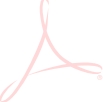 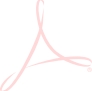 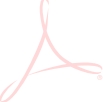 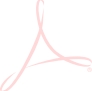 Smluvní strany tímto na sebe přebírají nebezpečí změny okolností a svými níže připojenými podpisy na této smlouvě převzetí nebezpe čí změny okolností stvrzují a potvrzují.Smluvní strany souhlasně prohlašují, že v souvislosti s uzavřením této smlouvy mimo ta ujednání, která jsou výslovně uvedena v textu této smlouvy výše, mezi sebou neujednali ústně ani jinou formou (a) výhradu vlastnického práva, (b) právo zpětné koup ě, (c) zákaz zcizení nebo zatížení, (d) výhradu předkupního práva, (e) právo lepšího kupce, (f) právo koupě na zkoušku ani (g) jakékoli výhrady či podmínky připouštějící změnu nebo zánik práv a povinností z této smlouvy nebo (h) jakákoli jiná vedlejší ujednání (např. další ujednání o smluvní pokutě). Smluvní strany v dané souvislosti dále ujednávají, že jakákoli vedlejší ujednání při této smlouvě mezi nimi musí být učiněna písemně, jinak nejsou ani platná ani účinná.Veškeré právní vztahy touto smlouvou výslovně neupravené se řídí zákonem č. 89/2012 Sb.,občanským zákoníkem, ve znění pozděj ších předpisů, a ostatními obecně závaznými právnímipředpisy. Pro způsob vedení stavebního, montážního deníku, prověřování zakrytý ch prací,dodržování bezpečnosti práce a požární ochrany, platí obecně závazné právní předpisy.4. Tuto smlouvu lze měnit nebo doplňovat pouze číslovanými písemnými dodatky podepsanýmioběma smluvními stranami na téže listině.5. Tato smlouva je vyhotovena ve dvou (2) stejnopisech s platností originálu, z nichž každá smluvní strana obdrží po jednom (1) originálu.V dne: V Jeseníku dne 6.11.2023Kupující:Prodávající:Ing. MilanChalupaDigitálně podepsalIng. Milan ChalupaDatum: 2023.11.2111:28:41 +01'00'JanMachDigitálněpodepsal JanMachDatum:2023.11.2014:34:20 +01'00'Ing. Milan Chalupa, ředitel Základní školy v Ostravě – Porubě,J. Šoupala 1609, přísp ěvková organizaceJan Machjednatel společnostiGASTRO MACH, s.r.o.Strana 3 (celkem 3)